Сумська міська рада VІІІ СКЛИКАННЯ              СЕСІЯРІШЕННЯ від                     2021 року №              -МР м. СумиРозглянувши звернення громадянина, розроблену та надану технічну документацію із землеустрою щодо встановлення (відновлення) меж земельної ділянки в натурі (на місцевості), статей 12, 40, 79-1, 116, 118, 120, 121, 122, частини чотирнадцятої статті 186 Земельного кодексу України, статті 55 Закону України «Про землеустрій», частини третьої статті 15 Закону України «Про доступ до публічної інформації», враховуючи протокол засідання постійної комісії з питань архітектури, містобудування, регулювання земельних відносин, природокористування та екології Сумської міської ради від  02.02.2021 № 8, керуючись  пунктом 34 частини першої статті 26 Закону України «Про місцеве самоврядування в Україні», Сумська міська рада  ВИРІШИЛА:1. Визнати таким, що втратив чинність, пункт 121 додатку № 5 до рішення Виконавчого комітету Сумської міської Ради народних депутатів від 16.12.1993           № 723 «Про передачу в приватну власність земель» стосовно надання у приватну власність земельної ділянки площею 0,0600 га за адресою: м. Суми,                           вул. Передова, 3 Барсук Лідії Іванівні у зв’язку з неоформленням нею права власності на земельну ділянку та переходом права власності на 9/20 часток житлового будинку, розташованого на даній земельній ділянці, до Феденка Максима Ігоровича.2. Затвердити технічну документацію із землеустрою щодо встановлення (відновлення) меж земельної ділянки в натурі (на місцевості) та надати у власність  Феденку Максиму Ігоровичу 9/20 часток земельної ділянки за адресою: м. Суми, вул. Передова, 3, площею 0,0633 га, кадастровий номер 5910136600:08:016:1003. Категорія та функціональне призначення земельної ділянки: землі житлової та громадської забудови Сумської міської ради для будівництва і обслуговування житлового будинку, господарських будівель і споруд (присадибна ділянка).Сумський міський голова                                                                        О.М. ЛисенкоВиконавець: Клименко Ю.М.Ініціатор розгляду питання –– постійна комісія з питань архітектури, містобудування, регулювання земельних відносин, природокористування та екології Сумської міської ради Проєкт рішення підготовлено Департаментом забезпечення ресурсних платежів Сумської міської радиДоповідач – Клименко Ю.М.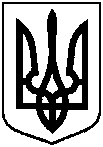 Проєктоприлюднено «__»_________2021 р.Про часткову втрату чинності рішення Виконавчого комітету Сумської міської Ради народних депутатів та надання у  власність 9/20 часток земельної ділянки за адресою: м. Суми, вул. Передова, 3, площею 0,0633 га  Феденку Максиму Ігоровичу, яка знаходиться у нього в користуванні